Sample Problems With Three ResistorsWorksheet (KEY)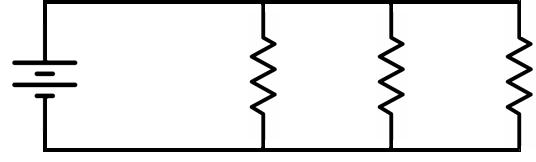 VS = 15 V, R1 = 2.7 kΩ, R2 = 4.5 kΩ, R3 = 6.2 kΩ, Solve for RT and IT (RT = 1326.5 Ω, IT = 11.3 mA)________IT = 20 mA, R1 = 1.2 kΩ, R2 = 3 kΩ, R3 = 2 kΩ, Solve for I1, I2, and I3 (I1 = 10 mA, I2 = 4 mA, I3 = 6 mA)__IT = 15 mA, R1 = 4 kΩ, R2 = 12 kΩ R3 = 6 kΩ, Solve for I1, I2, and I3 (I1 = 7.5 mA, I2 = 2.5 mA, I3 = 5 mA)_VSR1R2R31.VS = 8 V, R1 = 200 Ω, R2 = 400 Ω, R3 = 400 Ω, Solve for RT and IT(R(RTT= 100 Ω, IT= 80 mA)______________= 80 mA)______________= 80 mA)______________= 80 mA)______________2.VS = 15 V, R1 = 330 Ω, R2 = 470 Ω, R3 = 250 Ω, Solve for RT and IT(R(RT= 109.2 Ω, I= 109.2 Ω, I= 109.2 Ω, IT= 137.37 mA)______4.VS = 9 V, R1 = 15 kΩ, R2 = 8.6 kΩ, R3 = 6 kΩ, Solve for RT and IT(R(RTT= 2.86 kΩ, IT= 3.15 mA)_________5.IT = 25 mA, R1 = 4 kΩ, R2 = 4 kΩ, R3 = 2 kΩ, Solve for Vs(VSS= 25 V)_____________________________= 25 V)_____________________________= 25 V)_____________________________= 25 V)_____________________________6.IT = 8 mA, R1 = 1.2 kΩ, R2 = 3.75 kΩ, R3 = 2 kΩ, Solve for Vs(VSS= 5 V)_______________________________= 5 V)_______________________________= 5 V)_______________________________= 5 V)_______________________________= 5 V)_______________________________9.VS = 20 V, IT = 100 mA, I2 = 20 mA, I3 = 30 mA, Solve for R1(R(R(R(R11= 400 Ω)___________________________= 400 Ω)___________________________= 400 Ω)___________________________= 400 Ω)___________________________10.VS = 35 V, IT = 20 mA, I2 = 10.89 mA, I3 = 5.93 mA, Solve for R1(R(R(R(R11= 11 kΩ)___________________________= 11 kΩ)___________________________= 11 kΩ)___________________________11.VS = 18 V, IT = 6.2 mA, R1 = 15 kΩ, R3 = 9 kΩ, Solve for R2(R(R(R(R22= 6 kΩ)_____________________________= 6 kΩ)_____________________________= 6 kΩ)_____________________________= 6 kΩ)_____________________________= 6 kΩ)_____________________________12.VS = 10 V, IT = 69.5 mA, R1 = 330 Ω, R3 = 560 Ω, Solve for R2(R(R(R(R2222= 470 Ω)____________________________= 470 Ω)____________________________= 470 Ω)____________________________= 470 Ω)____________________________= 470 Ω)____________________________= 470 Ω)____________________________13.IT = 11.1 mA, R1 = 14.4 kΩ, I1 = 2.5 mA, R3 = 10 kΩ, Solve for R2(R(R(R2222= 7.2 kΩ)___________________________= 7.2 kΩ)___________________________= 7.2 kΩ)___________________________= 7.2 kΩ)___________________________14.V1 = 9 V, R1 = 3 kΩ, I2 = 2.5 mA, I3 = 3.6 mA Solve for R2 and R3(R(R(R222= 3.6 kΩ, R= 3.6 kΩ, R3= 2.5 kΩ)_____________= 2.5 kΩ)_____________= 2.5 kΩ)_____________